NicaraguaNicaraguaNicaraguaNicaraguaSeptember 2030September 2030September 2030September 2030SundayMondayTuesdayWednesdayThursdayFridaySaturday1234567891011121314Battle of San Jacinto15161718192021Independence Day222324252627282930NOTES: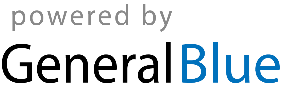 